Geomety I 						        Name:_____________________________Date:_______Tools of Geometry – Unit 1Midpoint Formula – Day 4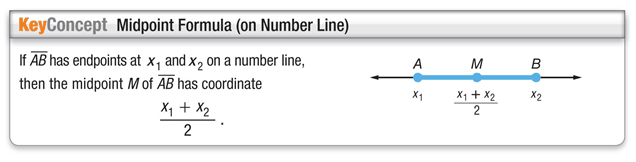 Example 1) Find the midpoint of each line segment on the number line.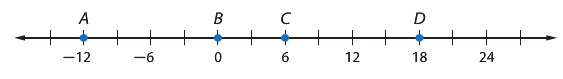 AC					BD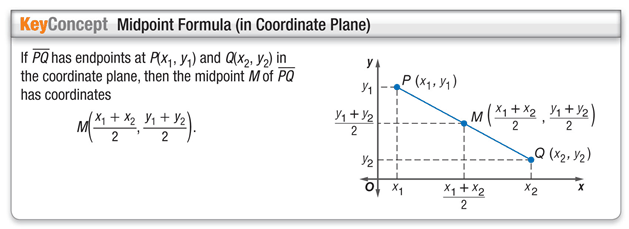 Example 2.Find the coordinates of M, the midpoint of  GH, for G(8, -6) and H(-14, 12)Example 3.Find the coordinates of M, the midpoint of  GH, for G(-6, 5) and H(9, -3)Example 4. Find the coordinates of  D if E(-6, 4) is the midpoint of  DF and F has coordinates (-5, -3) Example 5. Find the coordinates of  R if N(8, -3) is the midpoint of  RS and S has coordinates (-1, 5) 